Tisztelt Képviselő- testület!A Törökszentmiklós Városi Önkormányzat tulajdonában van a Törökszentmiklósi Logisztikai Kft. (székhelye: 5200 Törökszentmiklós, Dózsa Gy. u. 17., ügyvezető: Turcsányi András).Fent megjelölt gazdasági társaságnál állandó könyvvizsgáló működik, akinek megbízatása 2015. május 31. napjáig tart. A könyvvizsgálói feladatokat Megyesi Tibor (5000 Szolnok, Ybl Miklós u. 13.) látta el, akinek az volt a feladata, hogy a gazdasági társaság vonatkozásában a könyvvizsgálatot elvégezze, ennek alapján pedig független könyvvizsgálói jelentést tegyen arról, hogy a gazdasági társaság beszámolója megfelel-e a jogszabályoknak, valós képet ad-e a társaság vagyoni, pénzügyi, jövedelmi helyzetéről, működésének gazdasági eredményeiről.A továbbikaban is szükséges a könyvvizsgálat elvégzése, ezért a könyvvizsgáló személyének megválasztása elengedhetetlen. A köztulajdonban álló gazdasági társaságok takarékosabb működéséről szóló 2009. évi CXXII. törvény 4. § (1) bekezdés alapján a könyvvizsgáló személyére az ügyvezetés a felügyelőbizottság egyetértésével tesz javaslatot a társaság legfőbb szervének.   A gazdasági társaság három könyvvizsgáló ajánlatát kérte meg. A felügyelőbizottság a könyvvizsgáló személyére vonatkozó javaslatot megtárgyalta, a felügyelőbizottság Megyesi Tibor (5000 Szolnok, Ybl Miklós u. 13., an.: Vágó Rozália) könyvvizsgáló ajánlatát preferálta, így Megyesi Tibor könyvvizsgálót javasolja megválasztásra a Képviselő-testület felé.A könyvvizsgálóra vonatkozó részletszabályait egyebekben a Polgári Törvénykönyvről szóló 2013. évi V. törvény (Ptk.) 3:129. § - 131. §-ai tartalmazzák, amely szabályokat jelen esetben is alkalmazni kell.Fentiekre tekintettel javaslom, hogy a Törökszentmiklósi Logisztikai Kft. könyvvizsgálójának Megyesi Tibor (5000 Szolnok, Ybl Miklós u. 13., an.: Vágó Rozália) kerüljön megválasztásra, 2015. június 1. napjától 2020. május 31. napjáig tartó 5 éves határozott időtartamra.Tekintettel a megválasztott könyvvizsgálóra és megbízatásának idejére, szükségessé válik továbbá a gazdasági társaság alapító okiratának módosítása is.Javaslom, hogy az alapító okiratok fentieknek megfelelően kerüljenek módosításra.  Tisztelt Képviselő-testület!Kérem az előterjesztés megvitatását és a határozati javaslat elfogadását!Törökszentmiklós, 2015. május 15.Markót Imrepolgármester___/2015. ( ___ ) Kt.H a t á r o z a t:a Törökszentmiklósi Logisztikai Kft. könyvvizsgálójának megbízására és alapító okirat módosításáraTörökszentmiklós Városi Önkormányzat Képviselő-testülete, mint a Törökszentmiklósi Logisztikai Kft. tulajdonosi jogainak gyakorlója a társaság könyvvizsgálójának Megyesi Tibort (5000 Szolnok, Ybl Miklós u. 13., an.: Vágó Rozália) jelöli ki, 2015. június 1. napjától 2020. május 31. napjáig tartó 5 éves határozott időtartamra.Az Alapító Okirat ezen rendelkezés szerint módosul.A megbízási díj összege 300.000 Ft/év.A Képviselő-testülete felhatalmazza Markót Imre polgármestert és Turcsányi András ügyvezetőt, hogy a határozat 1. pontja végrehajtásához szükséges okiratokat – beleértve a cégbírósági bejegyzéshez szükséges okiratokat is – aláírja.Határidő: 2015. június 1.Felelős: ügyvezető	       Markót Imre polgármesterErről értesülnek: Markót Imre polgármesterFejes Tibor alpolgármesterDr. Majtényi Erzsébet jegyzőKözpénzügyi OsztályTörökszentmiklósi Logisztikai Kft.KönyvvizsgálóIrattár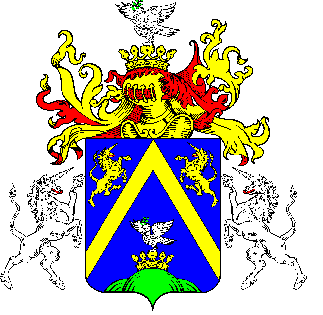 7.TÖRÖKSZENTMIKLÓS VÁROS POLGÁRMESTERÉTŐLTÖRÖKSZENTMIKLÓS VÁROS POLGÁRMESTERÉTŐLTÖRÖKSZENTMIKLÓS VÁROS POLGÁRMESTERÉTŐLELŐTERJESZTÉSELŐTERJESZTÉSELŐTERJESZTÉSA Képviselő-testület 2015. május 28. napján tartandó rendes nyilvános üléséreA Képviselő-testület 2015. május 28. napján tartandó rendes nyilvános üléséreA Képviselő-testület 2015. május 28. napján tartandó rendes nyilvános üléséreElőterjesztő megnevezése: Markót ImreMarkót ImreIktatószám: 2-108/2015-F-12-108/2015-F-1Tárgy: A Törökszentmiklósi Logisztikai Kft. könyvvizsgálójának megválasztásáról és alapító okiratának módosításáról A Törökszentmiklósi Logisztikai Kft. könyvvizsgálójának megválasztásáról és alapító okiratának módosításáról Előterjesztés jellege:Rendelet-tervezet, Határozat-tervezet, Tájékoztató, BeszámolóRendelet-tervezet, Határozat-tervezet, Tájékoztató, BeszámolóMelléklet: 1 db határozat-tervezet1 db határozat-tervezetKészítette:Dr. Majtényi Erzsébet jegyződr. Monoki Bernadett ügyintézőDr. Majtényi Erzsébet jegyződr. Monoki Bernadett ügyintézőVéleményezésre megküldve: a Képviselő-testület Pénzügyi és Városfejlesztési Bizottságarészérea Képviselő-testület Pénzügyi és Városfejlesztési BizottságarészéreTörvényességi véleményezésre bemutatva:2015. május 15.2015. május 15.